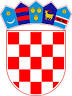 REPUBLIKA HRVATSKAOSJEČKO-BARANJSKA ŽUPANIJAOPĆINA VLADISLAVCIOPĆINSKI NAČELNIKTemeljem članka 7. i 20. Odluke o osnivanju javne ustanove Javna vatrogasna postrojba Čepin („Službeni glasnik Općine Vladislavci“, broj 1/18.), članka 7. i 18. Sporazuma o osnivanju javne ustanove Javna vatrogasna postrojba Čepin KLASA: 214-01/18-01/4, URBROJ: 2158/07-02-18-7 od 01. ožujka 2018. godine i  članka 36. Statuta Općine Vladislavci („Službeni glasnik Općine Vladislavci“, broj 3/13. i 3/17.), općinski načelnik Općine Vladislavci, donosiODLUKUo imenovanju člana Upravnog vijeća Javne vatrogasne postrojbe Čepin Članak 1.	U Upravno vijeće Javne vatrogasne postrojbe Čepin, od strane osnivača imenuje se: Siniša Kulundžić, za člana.Članak 2.Član Upravnog vijeća iz točke 1. ove Odluke imenuje se na vrijeme od četiri godine.Članak 3.	Ova Odluka stupa na snagu danom donošenja, a objavit će se u „Službenom glasniku Općine Vladislavci“.KLASA: 214-01/18-01/04URBROJ: 2158/07-02-18-8Vladislavci, 22. ožujka 2018.           Općinski načelnik                                                                                   Marjan Tomas, v.r.